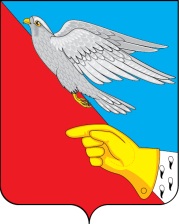 АдминистрацияВасильевского сельского поселенияШуйского  муниципального района Ивановской области155926, Ивановская область, Шуйский район, с. Васильевское, ул. Советская, д.1т./ факс 8 (49351)34-183 эл. почта: wasiladmin@rambler.ruПОСТАНОВЛЕНИЕ   № 12-пот 26.02.2021 годаО присвоение адресов земельным участкам, расположенным на территории Васильевского сельского поселения Шуйского муниципального района Ивановской области        В соответствии с  Федеральным законом от 28.12.2013г. №443-ФЗ «О федеральной информационной адресной системе и о внесении изменений в Федеральный закон от 06.10.2003 № 131-ФЗ «Об общих принципах организации местного самоуправления в Российской Федерации», постановлением Правительства Российской Федерации от 19 ноября 2014 г. N 1221 "Об утверждении Правил присвоения, изменения и аннулирования адресов"  и в связи с актуализации адресов земельных участков, расположенных на территории Васильевского сельского поселения Шуйского муниципального района Ивановской области, администрация Васильевского сельского поселенияПОСТАНОВЛЯЕТ: Присвоить адреса земельным участкам, расположенным на территории села Васильевское улицы Советская Васильевского сельского поселения Шуйского муниципального района Ивановской области согласно приложению № 1.Разместить настоящее постановление на официальном сайте администрации Васильевского сельского поселения в сети «Интернет». Контроль за исполнением постановления оставляю за собой. Настоящее постановление вступает в силу со дня подписания.Глава Васильевскогосельского поселения                                                          А.В.КуриловПриложение 1 к постановлению администрации Васильевского  сельского поселенияот 26.02.2021г. № 12-п№ п/пОбъектадресацииКадастровыйномерПло-щадькв.м.Адрес земельного участка123451Земельныйучасток37:20:020705:581801Российская Федерация, Ивановская область, Шуйский муниципальный район, Васильевское сельское поселение, село Васильевское, улица Советская, земельный участок 62Земельныйучасток37:20:020705:571806Российская Федерация, Ивановская область, Шуйский муниципальный район, Васильевское сельское поселение, село Васильевское,  улица Советская, земельный участок 83Земельныйучасток37:20:020705:10956Российская Федерация. Ивановская область, Шуйский муниципальный район, Васильевское сельское поселение, село Васильевское, улица Советская, земельный участок 104Земельныйучасток37:20:020705:2511000Российская Федерация, Ивановская область, Шуйский муниципальный район, Васильевское сельское поселение, село Васильевское, улица Советская, земельный участок 125Земельныйучасток37:20:020705:561600Российская Федерация, Ивановская область, Шуйский муниципальный район, Васильевское сельское поселение, село Васильевское, улица Советская, земельный участок 166Земельныйучасток37:20:020705:1701066Российская Федерация, Ивановская область, Шуйский муниципальный район, Васильевское сельское поселение, село Васильевское, улица Советская,  земельный участок 187Земельныйучасток37:20:020705:541000Российская Федерация, Ивановская область, Шуйский муниципальный район, Васильевское сельское поселение, село Васильевское, улица Советская, земельный участок 208Земельныйучасток37:20:020705:535648Российская Федерация, Ивановская область, Шуйский муниципальный район, Васильевское сельское поселение, село Васильевское, улица Советская, земельный участок 229Земельныйучасток37:20:020705:521501Российская Федерация. Ивановская область, Шуйский муниципальный район, Васильевское сельское поселение, село Васильевское, улица Советская,  земельный участок 2410Земельныйучасток37:20:020705:6521936 Российская Федерация, Ивановская область, Шуйский муниципальный район, Васильевское сельское поселение, село Васильевское, улица Советская, земельный участок 2611Земельныйучасток37:20:020705:501500Российская Федерация, Ивановская область, Шуйский муниципальный район, Васильевское сельское поселение, село Васильевское, улица Советская,  земельный участок 2812Земельныйучасток37:20:020705:301789Российская Федерация, Ивановская область. Шуйский муниципальный район, Васильевское сельское поселение, село Васильевское. улица Советская, земельный участок 3013Земельныйучасток37:20:020705:4930000Российская Федерация, Ивановская область, Шуйский муниципальный район, Васильевское сельское поселение, село Васильевское, улица Советская, земельный участок 3214Земельныйучасток37:20:020705:481300Российская Федерация, Ивановская область, Шуйский муниципальный район. Васильевское сельское поселение, село Васильевское, улица Советская, земельный участок 3415Земельныйучасток37:20:020705:471400Российская Федерация, Ивановская область, Шуйский муниципальный район, Васильевское сельское поселение, село Васильевское, улица Советская, земельный участок 3616Земельныйучасток37:20:020705:461273Российская Федерация, Ивановская область, Шуйский муниципальный район, Васильевское сельское поселение, село Васильевское, улица Советская, 3земельный участок 817Земельныйучасток37:20:020705:6431700Российская Федерация, Ивановская область, Шуйский муниципальный район, Васильевское сельское поселение, село Васильевское, улица Советская, земельный участок 4018Земельныйучасток37:20:020705:422031Российская Федерация, Ивановская область, Шуйский муниципальный район, Васильевское сельское поселение, село Васильевское, улица Советская,  земельный участок 4219Земельныйучасток37:20:020705:411900Российская Федерация, Ивановская область, Шуйский муниципальный район, Васильевское сельское поселение, село Васильевское, улица Советская, земельный участок 4420Земельныйучасток37:20:020705:402000Российская Федерация, Ивановская область, Шуйский муниципальный район, Васильевское сельское поселение, село Васильевское, улица Советская, земельный участок 4621Земельныйучасток37:20:020705:122130Российская Федерация, Ивановская область, Шуйский муниципальный район, Васильевское сельское поселение, село Васильевское, улица Советская, земельный участок 4822Земельныйучасток37:20:020705:592600Российская Федерация, Ивановская область, Шуйский муниципальный район, Васильевское сельское поселение, село Васильевское, улица Советская, земельный участок 50/123Земельныйучасток37:20:020705:391300Российская Федерация, Ивановская область, Шуйский муниципальный район, Васильевское сельское поселение, село Васильевское, улица Советская, земельный участок 50/224Земельныйучасток37:20:020705:381600Российская Федерация, Ивановская область, Шуйский муниципальный район, Васильевское сельское поселение, село Васильевское, улица Советская, земельный участок 5225Земельныйучасток37:20:020705:37700Российская Федерация, Ивановская область, Шуйский муниципальный район, Васильевское сельское поселение село Васильевское, улица Советская, земельный участок 54/1у26Земельныйучасток37:20:020705:36700Российская Федерация, Ивановская область, Шуйский муниципальный район, Васильевское сельское поселение, село Васильевское, улица Советская, земельный участок 54/2у27Земельныйучасток37:20:020705:2472113Российская Федерация, Ивановская область, Шуйский муниципальный район, Васильевское сельское поселение, село Васильевское, Советская, земельный участок 56/128Земельныйучасток37:20:020705:02472113Российская Федерация, Ивановская область, Шуйский муниципальный район, Васильевское сельское поселение, село Васильевское, улица Советская, земельный участок 56/229Земельныйучасток37:20:020705:321700Российская Федерация, Ивановская область, Шуйский муниципальный район, Васильевское сельское поселение, село Васильевское, улица Советская, земельный участок 5830Земельныйучасток37:20:020705:1554380Российская Федерация, Ивановская область, Шуйский муниципальный район, Васильевское сельское поселение, село Васильевское, улица Советская, земельный участок 6031Земельныйучасток37:20:020705:311500Российская Федерация, Ивановская область, Шуйский муниципальный район, Васильевское сельское поселение, село Васильевское, улица Советска,  земельный участок 6432Земельныйучасток37:20:020705:66721Российская Федерация, Ивановская область, Шуйский муниципальный район, Васильевское сельское поселение, село Васильевское, улица Советская, земельный участок 6633Земельныйучасток37:20:020705:271900Российская Федерация, Ивановская область, Шуйский муниципальный район, Васильевское сельское поселение, село Васильевское, улица Советская, земельный участок  6834Земельныйучасток37:20:020705:261600Российская Федерация, Ивановская область, Шуйский муниципальный район, Васильевское сельское поселение, село Васильевское, улица Советская, земельный участок 7035Земельныйучасток37:20:020725:451500Российская Федерация, Ивановская область, Шуйский муниципальный район, Васильевское сельское поселение, село Васильевское, улица Советская, земельный участок 536Земельныйучасток37:20:020725:471700Российская Федерация, Ивановская область, Шуйский муниципальный район, Васильевское сельское поселение, село Васильевское, улица Советская, земельный участок 737Земельныйучасток37:20:020725:481500Российская Федерация, Ивановская область, Шуйский муниципальный район, Васильевское сельское поселение, село Васильевское, улица Советская, земельный участок 938Земельныйучасток37:20:020725:491220Российская Федерация, Ивановская область, Шуйский муниципальный район, Васильевское сельское поселение. Село Васильевское, улица Советская, земельный участок 1139Земельныйучасток37:20:020725:502583Российская Федерация, Ивановская область, Шуйский муниципальный район, Васильевское сельскоепоселение, село Васильевское, улица Советская, 1земельный участок 3/1у40Земельныйучасток37:20:020705:165383Российская Федерация, Ивановская область, Шуйский муниципальный район, Васильевское сельское поселение, село Васильевское, улица Советская, земельный участок 13/2у41Земельныйучасток37:20:020705:1661408Российская Федерация, Ивановская область, Шуйский муниципальный район, Васильевское сельское поселение, село Васильевское, улица Советская, земельный участок 11/2у42Земельныйучасток37:20:020725:511403Российская Федерация, Ивановская область, Шуйский муниципальный район, Васильевское сельское поселение, село Васильевское, Советская, земельный участок 1543Земельныйучасток37:20:020725:682100Российская Федерация, Ивановская область, Шуйский муниципальный район, Васильевское сельское поселение, село Васильевское, улица Советская, земельный участок 1744Земельныйучасток37:20:020725:531300Российская Федерация, Ивановская область Шуйский муниципальный район, Васильевское сельское поселение, село Васильевское, улица Советская, земельный участок 1945Земельныйучасток37:20:020725:1641140Российская Федерация, Ивановская область, Шуйский муниципальный район, Васильевское сельское поселение, село Васильевское, улица Советская земельный участок 2146Земельныйучасток37:20:020725:141100Российская Федерация, Ивановская область, Шуйский муниципальный район, Васильевское сельское поселение, село Васильевское, улица Советская, земельный участок 2347Земельныйучасток37:20:020705:691600Российская Федерация, Ивановская область, Шуйский муниципальный район, Васильевское сельское поселение, село Васильевское, улица Советская,  земельный участок 2548Земельныйучасток37:20:020705:21800Российская Федерация, Ивановская область, Шуйский муниципальный район, Васильевское сельское поселение, село Васильевское, улица Советская, земельный участок 2749Земельныйучасток37:20:020705:32100Российская Федерация, Ивановская область, Шуйский муниципальный район, Васильевское сельское поселение, село Васильевское, улица Советская, земельный участок 2950Земельныйучасток37:20:020705:41680Российская Федерация, Ивановская область, Шуйский муниципальный район, Васильевское сельское поселение, село Васильевское, улица Советская, земельный участок 3151Земельныйучасток37:20:020705:61400Российская Федерация, Ивановская область, Шуйский муниципальный район, Васильевское сельское поселение, село Васильевское, улица Советская,  земельный участок 3352Земельныйучасток37:20:020705:181448Российская Федерация, Ивановская область, Шуйский муниципальный район, Васильевское сельское поселение, село Васильевское, улица Советская, земельный участок 3553Земельныйучасток37:20:020705:71300Российская Федерация, Ивановская область, Шуйский муниципальный район, Васильевское сельское поселение, село Васильевское, улица Советская, земельный участок 3754Земельныйучасток37:20:020705:81234Российская Федерация, Ивановская область, Шуйский муниципальный район, Васильевское сельское поселение, село Васильевское, улица Советская, земельный участок  3955Земельныйучасток37:20:020705:91327Российская Федерация, Ивановская область, Шуйский муниципальный район, Васильевское сельское поселение, село Васильевское, улица Советская, земельный участок 4156Земельныйучасток37:20:020705:132036Российская Федерация, Ивановская область, Шуйский муниципальный район, Васильевское сельское поселение, село Васильевское, Советская,  земельный участок 4357Земельныйучасток37:20:020705:232036Российская Федерация, Ивановская область, Шуйский муниципальный район, Васильевское сельское поселение, село Васильевское, улица Советская, земельный участок 4558Земельныйучасток37:20:020705:141499Российская Федерация, Ивановская область, Шуйский муниципальный район, Васильевское сельское поселение, село Васильевское, улица Советская, земельный участок 4759Земельныйучасток37:20:020705:151265Российская Федерация, Ивановская область, Шуйский муниципальный район, Васильевское сельское поселение, село Васильевское, улица Советская, земельный участок 4960Земельныйучасток37:20:020705:5921200Российская Федерация, Ивановская область, Шуйский муниципальный район, Васильевское сельское поселение, село Васильевское, улица Советская, земельный участок 5361Земельныйучасток37:20:020705:192300Российская Федерация, Ивановская область, Шуйский муниципальный район, Васильевское сельское поселение, село Васильевское, улица Советская, земельный участок 5562Земельныйучасток37:20:020705:201100Российская Федерация, Ивановская область, Шуйский муниципальный район, Васильевское сельское поселение, село Васильевское, улица Советская, земельный участок  5763Земельныйучасток37:20:020705:211600Российская Федерация, Ивановская область, Шуйский муниципальный район, Васильевское сельское поселение, село Васильевское, улица Советская, земельный участок  5964Земельныйучасток37:20:020705:221616Российская Федерация, Ивановская область, Шуйский муниципальный район, Васильевское сельское поселение, село Васильевское, улица Советская, земельный участок 6165Земельныйучасток37:20:020705:24996Российская Федерация, Ивановская область, Шуйский муниципальный район, Васильевское сельское поселение, село Васильевское, улица Советская, земельный участок 6366Земельныйучасток37:20:020705:341337Российская Федерация, Ивановская область, Шуйский муниципальный район, Васильевское сельское поселение, село Васильевское, улица Советская, земельный участок 6567Земельныйучасток37:20:020705:252300Российская Федерация, Ивановская область, Шуйский муниципальный район, Васильевское сельское поселение, село Васильевское, улица Советская, земельный участок 6768Земельныйучасток37:20:020705:648200Российская Федерация, Ивановская область, Шуйский муниципальный район, Васильевское сельское поселение, село Васильевское, улица Советская, земельный участок 67А/169Земельныйучасток37:20:020705:150                                                                                458Российская Федерация, Ивановская область, Шуйский муниципальный район, Васильевское сельское поселение, село Васильевское, улица Советская, земельный участок 67А/270Земельныйучасток37:20:020705:889400Российская Федерация, Ивановская область, Шуйский муниципальный район, Васильевское сельское поселение, село Васильевское, улица Советская, земельный участок 67А/371Земельныйучасток                                                     37:20:020705:164048Российская Федерация, Ивановская область, Шуйский муниципальный район, Васильевское сельское поселение, село Васильевское, улица Советская, земельный участок 67Б/172Земельныйучасток37:20:020705:4330000Российская Федерация, Ивановская область, Шуйский муниципальный район, Васильевское сельское поселение, село Васильевское, улица Советская, земельный участок  67В/1у73Земельныйучасток37:20:020705:18014267Российская Федерация, Ивановская область, Шуйский муниципальный район, Васильевское сельское поселение, село Васильевское, улица Советская, земельный участок 67В/2у74Земельныйучасток37:20:020705:441111Российская Федерация, Ивановская область, Шуйский муниципальный район, Васильевское сельское поселение, село Васильевское, улица Советская, земельный участок 7275Земельныйучасток37:20:020725:441094Российская Федерация, Ивановская область, Шуйский муниципальный район, Васильевское сельское поселение, село Васильевское, улица Советская, земельный участок 1